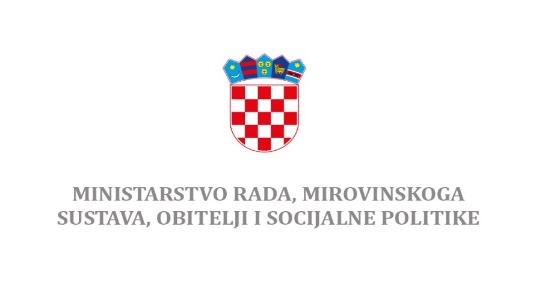 OBRAZAC PRIJAVEna Javni poziv za prijavu sektorskih stručnjaka koji će sudjelovati u radu Povjerenstva za stručno vrednovanje zahtjeva za upis standarda zanimanja i skupova kompetencijaObrazac prijave jedan je dokument podijeljen na tri dijela i ne smije se razdvajati. Šalje se sa svim svojim sastavnim dijelovima kao cjelina, potpisan i u PDF formatu.Prijava na Javni poziv za prijavu sektorskih stručnjaka koji će sudjelovati u radu Povjerenstva za stručno vrednovanje zahtjeva za upis standarda zanimanja i skupova kompetencija  sastoji se od tri dijela:Obrasca prijava Životopis (dostavlja se u Europass formatu) Uvjerenje nadležnog suda da se protiv kandidata ne vodi kazneni postupak PRIJAVAKRAJ PRIJAVE Provjerite jeste li popunili sve traženo u Obrascu prijave, a zatim spremite obrazac prijave, životopis i uvjerenje nadležnog suda da se protiv kandidata ne vodi kazneni postupak u PDF format i pošaljite na adrese navedenu u Javnom pozivu: pisarnica@mrosp.hr ili naMinistarstvo rada, mirovinskoga sustava, obitelji i socijalne politikeUprava za tržište rada i zapošljavanjeUlica grada Vukovara 7810 000 Zagreb.Potpis__________________________IME I PREZIME kandidata:(u stupcu desno upišite Vaše ime i prezime)KONTAKT BROJ TELEFONA/MOBITELAADRESA ELEKTRONIČKE POŠTEPrijavljujem se za rad u Povjerenstvu za  stručno vrednovanje zahtjeva za upis standarda zanimanja i skupova kompetencija PODRUČJU:(u stupcu desno upisati naziv područja za koje se prijavljujete, sukladno čl.6  Pravilnika o Registru Hrvatskog kvalifikacijskog okvira („Narodne novine“ broj 96/21))Podaci o iskustvu rada koje je relevantno za stručnjaka koji će sudjelovati u radu Povjerenstva za stručno vrednovanje zahtjeva za upis standarda zanimanja i skupova kompetencijaPodaci o iskustvu rada koje je relevantno za stručnjaka koji će sudjelovati u radu Povjerenstva za stručno vrednovanje zahtjeva za upis standarda zanimanja i skupova kompetencijaPodaci o iskustvu rada koje je relevantno za stručnjaka koji će sudjelovati u radu Povjerenstva za stručno vrednovanje zahtjeva za upis standarda zanimanja i skupova kompetencijaTreba  posjedovati radno iskustvo od najmanje pet godina relevantno za djelokrug poslova i kvalifikaciju odgovarajućeg profila s obzirom na sektorsko područje.Treba  posjedovati radno iskustvo od najmanje pet godina relevantno za djelokrug poslova i kvalifikaciju odgovarajućeg profila s obzirom na sektorsko područje.Treba  posjedovati radno iskustvo od najmanje pet godina relevantno za djelokrug poslova i kvalifikaciju odgovarajućeg profila s obzirom na sektorsko područje.Razdoblje zaposlenja/radaod – do, mjesec i godinaNaziv i sjedište poslodavca/druge ugovorne strane, ime i prezime kontakt osobe, e-mail adresa i broj telefonaOpis poslova